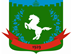 Томская область Томский районМуниципальное образование «Зональненское сельское поселение»П О С Т А Н О В Л Е Н И Е «11» декабря 2023 года                                                                                              № 380Об утверждении административного регламента предоставления Администрацией Зональненского сельского поселения муниципальной услуги «Направление уведомления о соответствии построенных или реконструированных объектов индивидуального жилищного строительства или садового дома требованиям законодательства Российской Федерации о градостроительной деятельности»В соответствии Градостроительным Кодексом Российской Федерации, Федеральным законом от 06 октября 2003 года № 131-ФЗ «Об общих принципах организации местного самоуправления в Российской Федерации», Федеральным законом от 27 июля 2010 года руководствуясь, Уставом муниципального образования «Зональненское сельское поселение»,ПОСТАНОВЛЯЮ:Утвердить прилагаемый Административный регламент предоставления Администрацией Зональненского сельского поселения муниципальной услуги «Направление уведомления о соответствии построенных или реконструированных объектов индивидуального жилищного строительства или садового дома требованиям законодательства Российской Федерации о градостроительной деятельности», согласно Приложению.Администрации Зональненского сельского поселения опубликовать настоящее постановление в официальном печатном издании Зональненского сельского поселения "Информационный бюллетень" и разместить на официальном сайте муниципального образования Зональненского сельского поселения http://admzsp.ru.Настоящее постановление вступает в силу после его официального опубликования.4.    	Контроль за исполнением настоящего постановления оставляю за собой.И.о. Главы Поселения                                                                                            А.О. Мазярова                                                      (И.о. Главы Администрации)		Исп. И.В.Штакина(3822) 922-145В дело № 01-03Приложение к постановлению Администрации Зональненского сельского поселения от 11.12.2023г. №380Административный регламентпредоставления муниципальной услуги «Направление уведомления о соответствии построенных или реконструированных объектов индивидуального жилищного строительства или садового дома требованиям законодательства Российской Федерации о градостроительной деятельности»1. Общие положенияПредмет регулирования административного регламента предоставления муниципальной услуги1. Административный регламент предоставления муниципальной услуги «Направление уведомления о соответствии построенных или реконструированных объектов индивидуального жилищного строительства или садового дома требованиям законодательства Российской Федерации о градостроительной деятельности» (далее - Административный регламент) определяет  состав, последовательность и сроки выполнения административных процедур (действий) по предоставлению муниципальной услуги, требования к порядку их выполнения, формы контроля за исполнением административного регламента, досудебный (внесудебный) порядок обжалования решений и действий (бездействия) Администрации Зональненского сельского поселения (далее – Администрация), должностных лиц Администрации Зональненского сельского поселения, либо муниципальных служащих.Круг заявителей2. Заявителями на получение муниципальной услуги являются:1) физические лица (в том числе зарегистрированные в качестве индивидуальных предпринимателей) или юридические лица, планирующие и обеспечивающие строительство объектов капитального строительства, в том числе объектов ИЖС или садовых домов на принадлежащих им земельных участках, или принадлежащих иному правообладателю (в том числе по соглашению об установлении публичного сервитута, а также схеме расположения земельного участка или земельных участков на кадастровом плане территории, на основании, которой был образован указанный земельный участок и выдан градостроительный план земельного участка).2) физические лица (в том числе зарегистрированные в качестве индивидуальных предпринимателей) или юридические лица, обеспечивающие строительство или реконструкцию объектов капитального строительства на земельных участках иных правообладателей (которым при осуществлении бюджетных инвестиций в объект капитального строительства государственной (муниципальной) собственности, органы государственной (государственные органы), органы управления государственными внебюджетными фондами или органы местного самоуправления передали в случаях, установленных бюджетным законодательством Российской Федерации, на основании соглашений свои полномочия государственного (муниципального) заказчика. Интересы заявителей, указанных в пункте 2 настоящего Административного регламента, могут представлять лица, обладающие соответствующими полномочиями (далее – представитель).Требования к порядку информирования о порядке предоставления муниципальной услуги3. Текст Административного регламента размещается на официальном сайте Администрации Зональненского сельского поселения в информационно-телекоммуникационной сети «Интернет» (далее – сеть «Интернет») по адресу http://admzsp.ru./.  4. Информирование о порядке предоставления муниципальной услуги осуществляется:1) непосредственно при личном приеме заявителя в Администрации Зональненского сельского поселения или многофункциональном центре предоставления государственных и муниципальных услуг (далее – многофункциональный центр);2) по телефону в Уполномоченном органе или многофункциональном центре;3) письменно, в том числе посредством электронной почты, факсимильной связи;4) посредством размещения в открытой и доступной форме информации:5) федеральной государственной информационной системе «Единый портал государственных и муниципальных услуг (функций)» (https://www.gosuslugi.ru/) (далее – Единый портал);6) на официальном сайте Администрации:  http://admzsp.ru./.  7) посредством размещения информации на информационных стендах Администрации или многофункционального центра.Информирование осуществляется по вопросам, касающимся:способов подачи заявления о предоставлении муниципальной услуги;адресов Уполномоченного органа и многофункциональных центров, обращение в которые необходимо для предоставления муниципальной услуги;справочной информации о работе Уполномоченного органа (структурных подразделений Уполномоченного органа);документов, необходимых для предоставления муниципальной услуги;порядка и сроков предоставления муниципальной услуги;порядка получения сведений о ходе рассмотрения заявления о предоставлении муниципальной услуги и о результатах предоставления муниципальной услуги;порядка досудебного (внесудебного) обжалования действий (бездействия)должностных лиц, и принимаемых ими решений при предоставлении муниципальной услуги.Получение информации по вопросам предоставления муниципальной услуги осуществляется бесплатно.5. Основными требованиями к информированию о порядке предоставления муниципальной услуги являются достоверность предоставляемой информации, четкость в изложении информации, полнота и оперативность информирования.6. Место нахождение Администрации, органов и организаций, участвующих в предоставлении муниципальной услуги, их почтовые адреса, официальные сайты в информационно-телекоммуникационной сети «Интернет» (далее – сеть Интернет), информация о графиках работы, телефонных номерах и адресах электронной почты представлены в Приложении 1 к Административному регламенту.	7. Информация о месте нахождения, графиках работы, Администрации, организаций, участвующих в предоставлении муниципальной услуги, о порядке предоставления муниципальной услуги размещается на официальном сайте Администрации в сети «Интернет», в федеральной государственной информационной системе «Единый портал государственных и муниципальных услуг (функций)», а также предоставляется по телефону и электронной почте.	8. На Едином портале государственных и муниципальных услуг (функций) и официальном сайте Администрации размещена следующая информация:	1) наименование и почтовый адрес Администрации;	2) номера телефонов Администрации и специалиста Администрации Зональненского сельского поселения, ответственного за предоставление муниципальной услуги;	3) график работы Администрации и специалиста ответственного за предоставление муниципальной услуги;	4) требования к письменному запросу граждан о предоставлении информации о порядке предоставления муниципальной услуги;	5) исчерпывающий перечень документов, необходимых для предоставления муниципальной услуги, требования к оформлению указанных документов, а также перечень документов, которые заявитель вправе представить по собственной инициативе;	6) круг заявителей;	7) срок предоставления муниципальной услуги;	8) результаты предоставления муниципальной услуги, порядок предоставления документа, являющегося результатом предоставления муниципальной услуги;	9) исчерпывающий перечень оснований для приостановления или отказа в предоставлении муниципальной услуги;	10) о праве заявителя на досудебное (внесудебное) обжалование действий (бездействия) и решений, принятых (осуществляемых) в ходе предоставления муниципальной услуги;	11) формы заявлений (уведомлений, сообщений), используемые при предоставлении муниципальной услуги;	Информация на Едином портале государственных и муниципальных услуг (функций), официальном сайте Администрации о порядке и сроках предоставления муниципальной услуги на основании сведений, содержащихся в федеральной государственной информационной системе «Федеральный реестр государственных и муниципальных услуг (функций)», предоставляется заявителю бесплатно.	Доступ к информации о сроках и порядке предоставления муниципальной услуги осуществляется без выполнения заявителем каких-либо требований, в том числе без использования программного обеспечения, установка которого на технические средства заявителя требует заключения лицензионного или иного соглашения с правообладателем программного обеспечения, предусматривающего взимание платы, регистрацию или авторизацию заявителя, или предоставление им персональных данных.	9.	Информационные стенды оборудуются при входе в помещение Администрации. На информационных стендах размещается следующая обязательная информация: 	1) почтовый адрес Администрации и специалиста ответственного за предоставление муниципальной услуги;	2) адрес официального сайта Администрации в сети Интернет;	3)  справочный номер телефона Администрации и специалиста ответственного за предоставление муниципальной услуги;	4) график работы Администрации и специалиста ответственного за предоставление муниципальной услуги;	5) выдержки из правовых актов, содержащих нормы, регулирующие деятельность по предоставлению муниципальной услуги;	6) перечень документов, необходимых для получения муниципальной услуги;	7) образец оформления заявления.	10. Обращения по контактному телефону по вопросам информирования о порядке предоставления муниципальной услуги принимаются в соответствии с графиком работы Администрации, представленному в Приложении 1 к Административному регламенту.	11. Ответ на телефонный звонок должен содержать информацию о наименовании структурного подразделения Администрации, в которое обратился гражданин, фамилии, имени, отчестве (при наличии) и должности специалиста, принявшего телефонный звонок.	12. При ответах на телефонные звонки и устные обращения специалисты Администрации, обязаны предоставлять информацию по следующим вопросам:	1) о месте предоставления муниципальной услуги и способах проезда к нему;	2) графике приема граждан по вопросам предоставления муниципальной услуги;	3) о входящих номерах, под которыми зарегистрированы в системе делопроизводства Администрации, поступившие документы.	4) о нормативных правовых актах, регулирующих предоставление муниципальной услуги (наименование, номер, дата принятия нормативного акта);	5) о перечне документов, для получения муниципальной услуги;	6) о сроках рассмотрения документов;	7) о сроках предоставления муниципальной услуги;	8) о месте размещения на официальном сайте Администрации в сети «Интернет» информации по вопросам предоставления муниципальной услуги.	13. При общении с заявителем (по телефону или лично) специалисты Администрации должны корректно и внимательно относиться к гражданам, не унижая их чести и достоинства. Устное информирование о порядке предоставления муниципальной услуги должно проводиться с использованием официально-делового стиля речи.	14. При обращении за информацией заявителем лично специалисты Администрации обязаны принять его в соответствии с графиком работы. Продолжительность приема при личном обращении - 15 минут. Время ожидания в очереди при личном обращении не должно превышать 15 минут. 	15. Если для подготовки ответа на устное обращение требуется более 15 минут, специалист Администрации, осуществляющий устное информирование, предлагает заявителю назначить другое удобное для него время для устного информирования либо направить заявителю письменный ответ посредством почтового отправления, либо в электронной форме. Ответ направляется в течение 15 календарных дней со дня устного обращения заявителя.	16. Письменное информирование заявителя осуществляется при получении от него письменного обращения лично или посредством почтового отправления, обращения в электронной форме о предоставлении информации по вопросам предоставления муниципальной услуги, сведений о ходе предоставления муниципальной услуги. Письменное обращение регистрируется в день поступления в Администрацию.	17. При обращении за информацией в письменной форме посредством почтового отправления ответ направляется в виде почтового отправления в адрес заявителя в течение 15 календарных дней со дня регистрации обращения. 	18. При обращении за информацией по электронной почте, с использованием Единого портала государственных и муниципальных услуг (функций), ответ направляется исключительно в форме электронного документа по адресу электронной почты в течение 15 календарных дней со дня регистрации обращения.	19. Рассмотрение обращений о предоставлении информации о порядке предоставления муниципальной услуги осуществляется в порядке, предусмотренном Федеральным законом от 2 мая 2006 года № 59-ФЗ «О порядке рассмотрения обращений граждан Российской Федерации».
2. Стандарт предоставления муниципальной услугиНаименование муниципальной услуги	20. Наименование муниципальной услуги: «Направление уведомления о соответствии построенных или реконструированных объектов индивидуального жилищного строительства или садового дома требованиям законодательства Российской Федерации о градостроительной деятельности».Наименование органа, предоставляющего муниципальную услугу	21. Предоставление муниципальной услуги осуществляется Администрацией Зональненского сельского поселения. 	Непосредственно предоставление муниципальной услуги осуществляет ведущий специалист по управлению земельными и лесными ресурсами.	22. Органы и организации, участвующие в предоставлении муниципальной услуги:	1) Филиал федерального государственного бюджетного учреждения «Федеральная кадастровая палата Федеральной службы государственной регистрации, кадастра и картографии» по Томской области;	2) Управление Федеральной налоговой службы по Томской области;	3) Департамент по культуре и туризму Томской области.	4) Областное государственное учреждение «Томский областной многофункциональный центр по предоставлению государственных и муниципальных услуг» (МФЦ).	23.	Администрация не вправе требовать от заявителя осуществления действий, в том числе согласований, необходимых для получения муниципальной услуги и связанных с обращением в иные государственные органы, органы местного самоуправления, организации, за исключением получения услуг и получения документов и информации, включенных в перечень необходимых услуг, которые являются необходимыми и обязательными для предоставления муниципальных услуг.Результат предоставления муниципальной услуги	24. Результатом предоставления муниципальной услуги является:	1) Уведомление о соответствии (по форме согласно приложению 2 к Административному регламенту);2) Уведомление о несоответствии (по форме согласно приложению 3 к Административному регламенту).Срок предоставления муниципальной услуги	25. Срок предоставления муниципальной услуги - 7 рабочих дней со дня поступления соответствующего заявления в Администрацию.	26.	Выдача (направление) документов, являющихся результатом предоставления муниципальной услуги, осуществляется в срок, не превышающий одного рабочего дня со дня их подписания Главой Зональненского сельского поселения.Правовые основания для предоставления муниципальной услуги	27. Предоставление муниципальной услуги осуществляется в соответствии с:	1)	Градостроительным кодексом Российской Федерации (далее – Градостроительный Кодекс) // «Российская газета», 2004, № 290;	2) Земельным кодексом Российской Федерации (далее Земельный кодекс) // Российская газета от 30.10.2001 №211-2012;2) Федеральным законом от 6 октября 2003 года № 131-ФЗ "Об общих принципах организации местного самоуправления в Российской Федерации"// «Российская газета» от 08.10.2003 №202;3) Федеральным законом от 27 июля 2010 года №210-ФЗ «Об организации предоставления государственных и муниципальных услуг» //"Российская газета" от 30 июля 2010 г. N 168;4) Федеральным законом от 09 февраля 2009 года №8-ФЗ «Об обеспечении доступа к информации о деятельности государственных органов и органов местного самоуправления» // "Российская газета", N 25, 13.02.2009;5) Федеральным законом от 02 мая 2006 года №59-ФЗ «О порядке рассмотрения обращений граждан Российской Федерации» // "Российская газета", N 95, 05.05.2006;	6)	Федеральным законом от 24 ноября 1995 года №181-ФЗ «О социальной защите инвалидов в Российской Федерации» // «Российская газета» от 02.12.1995 №234; 	7) Приказом Минстроя России от 19 сентября 2018 года №591/пр «Об утверждении форм уведомлений, необходимых для строительства или реконструкции объекта индивидуального жилищного строительства или садового дома»; 8) Уставом муниципального образования Зональненского сельское поселение;	9) иными правовыми актами Российской Федерации, Томской области и муниципальными правовыми актами муниципального образования Зональненское сельское поселение.Исчерпывающий перечень документов, необходимых в соответствии с законодательными и иными нормативными правовыми актами для предоставления муниципальной услуги с разделением на документы и информацию, которые заявитель должен предоставить самостоятельно, и документы, которые заявитель вправе предоставить по собственной инициативе, так как они подлежат представлению в рамках межведомственного информационного взаимодействияИсчерпывающий перечень документов, необходимых в соответствии с законодательными или иными нормативными правовыми для предоставления муниципальной услуги, которые заявитель предоставляет самостоятельно	28. Для получения уведомления о соответствии построенных или реконструированных объектов индивидуального жилищного строительства или садового дома требованиям законодательства Российской Федерации о градостроительной деятельности, заявитель представляет в Администрацию уведомление о соответствии построенных или реконструированных объектов индивидуального жилищного строительства или садового дома требованиям законодательства Российской Федерации о градостроительной деятельности по форме, утвержденной федеральным органом исполнительной власти, осуществляющим функции по выработке и реализации государственной политики и нормативно-правовому регулированию в сфере строительства, архитектуры, градостроительства. К уведомлению прилагаются следующие документы:1) документ, подтверждающий полномочия представителя Заявителя действовать от имени заявителя (в случае обращения за предоставлением услуги представителя заявителя);3) заверенный перевод на русский язык документов о государственной регистрации юридического лица в соответствии с законодательством иностранного государства в случае, если заявителем является иностранное юридическое лицо;4) технический план объекта индивидуального жилищного строительства или садового дома;5) заключение между правообладателями земельного участка соглашение об определении их долей в праве общей долевой собственности на построенные или реконструированные объект индивидуального жилищного строительства или садовый дом в случае, если земельный участок, на котором построен или реконструирован объект индивидуального жилищного строительства или садовый дом, принадлежит двум и более гражданам на праве общей долевой собственности или на праве аренды со множественностью лиц на стороне арендатора.29. При представлении копий документов заявитель обязан предоставить оригиналы таких документов для проверки соответствия копий документов их оригиналам, после чего оригиналы таких документов возвращаются заявителю.Документы, необходимые для предоставления муниципальной услуги, предоставляются в Администрацию почтовым отправлением, при личном обращении.Если запрос о предоставлении муниципальной услуги представляется посредством почтового отправления, подлинность подписи заявителя или его представителя и верность копий документов, прилагаемых к такому запросу, должны соответствовать требованиям действующего законодательства.30. Администрация не вправе требовать от заявителя:а) представления документов и информации или осуществления действий, представление или осуществление которых не предусмотрено нормативными правовыми актами, регулирующими отношения, возникающие в связи с предоставлением муниципальной услуги;б) представления документов и информации, которые в соответствии с нормативными правовыми актами Российской Федерации, нормативными правовыми актами субъектов Российской Федерации и муниципальными правовыми актами находятся в распоряжении органа, ответственного за предоставление муниципальной услуги, иных органов местного самоуправления, государственных органов и (или) подведомственных государственным органам и органам местного самоуправления организаций, участвующих в предоставлении государственных или муниципальных услуг, за исключением документов, указанных в части 6 статьи 7 Федерального закона от 27 июля 2010 года № 210-ФЗ «Об организации предоставления государственных и муниципальных услуг»;в) осуществления действий, в том числе согласований, необходимых для получения муниципальных услуг и связанных с обращением в иные государственные органы, органы местного самоуправления, организации, за исключением получения услуг и получения документов и информации, предоставляемых в результате предоставления таких услуг, включённых в перечни, указанные в части 1 статьи 9 Федерального закона от 27 июля 2010 года № 210-ФЗ «Об организации предоставления государственных и муниципальных услуг»;г) требовать от заявителя представления документов и информации, отсутствие и (или) недостоверность которых не указывались при первоначальном отказе в приеме документов, необходимых для предоставления муниципальной услуги, либо в предоставлении муниципальной услуги, за исключением следующих случаев:1) изменение требований нормативных правовых актов, касающихся предоставления муниципальной услуги, после первоначальной подачи заявления о предоставлении муниципальной услуги;2) наличие ошибок в запросе о предоставлении муниципальной услуги и документах, поданных заявителем после первоначального отказа в приеме документов, необходимых для предоставления муниципальной услуги, либо в предоставлении муниципальной услуги и не включенных в представленный ранее комплект документов;3) истечение срока действия документов или изменение информации после первоначального отказа в приеме документов, необходимых для предоставления муниципальной услуги, либо в предоставлении муниципальной услуги;4) выявление документально подтвержденного факта (признаков) ошибочного или противоправного действия (бездействия) должностного лица органа, предоставляющего  муниципальную услугу, муниципального служащего, работника многофункционального центра, работника организации, предусмотренной частью 1.1 статьи 16 Федерального закона от 27 июля 2010 года № 210-ФЗ «Об организации предоставления государственных и муниципальных услуг», при первоначальном отказе в приеме документов, необходимых для предоставления муниципальной услуги, либо в предоставлении муниципальной услуги, о чем в письменном виде за подписью руководителя органа, предоставляющего муниципальную услугу, руководителя многофункционального центра при первоначальном отказе в приеме документов, необходимых для предоставления муниципальной услуги, либо руководителя организации, предусмотренной 1.1 статьи 16 Федерального закона от 27 июля 2010 года № 210-ФЗ «Об организации предоставления государственных и муниципальных услуг», уведомляется заявитель, а также приносятся извинения за доставленные неудобства.Исчерпывающий перечень документов, необходимых в соответствии с законодательными или иными нормативными правовыми актами, которые заявитель вправе представить по собственной инициативе, так как они подлежат представлению в рамках межведомственного информационного взаимодействия31. Перечень документов, необходимых для предоставления муниципальной услуги, которые находятся в распоряжении органов и организаций, участвующих в предоставлении муниципальной услуги:1) сведения, внесенные в государственный кадастр недвижимости: кадастровая выписка о земельном участке и (или) объектах недвижимого имущества, расположенных в его границах;	2) выписка из Единого государственного реестра юридических лиц;	3) выписка из ЕГРН на земельный участок;	4) сведения из единого государственного реестра объектов культурного наследия (памятников истории и культуры) народов Российской Федерации о расположенных в границах земельного участка объектах культурного наследия (при наличии таких объектов в границах земельного участка);	5) разрешение на строительство индивидуального жилого дома;	6) уведомление о соответствии указанных в уведомлении о планируемом строительстве или реконструкции объекта индивидуального жилищного строительства или садового дома параметров объекта индивидуального жилищного строительства или садового дома установленным параметрам и допустимости размещения объекта индивидуального жилищного строительства или садового дома на земельном участке.	Заявитель (представитель заявителя) при подаче уведомления вправе приложить к нему документы, указанные в пункте 31 Административного регламента по собственной инициативе.Исчерпывающий перечень оснований для отказа в приеме документов, необходимых для предоставления муниципальной услуги32. Исчерпывающий перечень оснований для отказа в приеме документов, указанных в пунктах 28, 31 настоящего Административного регламента, в том числе представленных в электронной форме: а) уведомление (заявление) представлено в орган местного самоуправления, в полномочия которого не входит предоставление услуги;б) неполное заполнение полей в форме уведомления (заявления), в том числе в интерактивной форме заявления на Едином портале, региональном портале;в) непредставление документов, предусмотренных пунктами 28, 31 настоящего Административного регламента;г) представленные документы утратили силу на день обращения за получением услуги (документ, удостоверяющий личность; документ, удостоверяющий полномочия представителя заявителя, в случае обращения за получением услуги указанным лицом);д) уведомление поступило после истечения десяти лет со дня поступления уведомления о планируемом строительстве, в соответствии с которым осуществлялись строительство или реконструкция объекта индивидуального жилищного строительства или садового дома, либо уведомление о планируемом строительстве таких объектов индивидуального жилищного строительства или садового дома ранее не направлялось (в том числе было возвращено застройщику в соответствии с частью 6 статьи 51.1 ГрК РФ);е) представленные документы содержат подчистки и исправления текста;ж) представленные в электронной форме документы содержат повреждения, наличие которых не позволяет в полном объеме получить информацию и сведения, содержащиеся в документах;з) уведомление (заявление) и документы, необходимые для предоставления услуги, поданы в электронной форме с нарушением установленных требований;и) выявлено несоблюдение установленных статьей 11 Федерального закона от 6 апреля 2011г. №63-ФЗ "Об электронной подписи" условий признания квалифицированной электронной подписи действительной в документах, представленных в электронной форме;к) отсутствуют сведения, предусмотренные абзацем первым части 16 статьи 55 ГрК РФ;л) объект капитального строительства введен в эксплуатацию.Исчерпывающий перечень оснований для приостановления предоставления муниципальной услуги или отказа в предоставлении муниципальной услуги	33. Основания для приостановления в предоставлении муниципальной услуги законодательством Российской Федерации не предусмотрены.	34. Основаниями для отказа в предоставлении муниципальной услуги являются:1) параметры построенного или реконструированного объекта индивидуального жилищного строительства или садового дома не соответствуют указанным в пункте 1 части 19 статьи 55 ГрК РФ предельным параметрам разрешенного строительства, реконструкции объектов капитального строительства, установленным правилами землепользования и застройки, документацией по планировке территории, или обязательным требованиям к параметрам объектов капитального строительства, установленным ГрК РФ, другими федеральными законами;2) внешний облик объекта индивидуального жилищного строительства или садового дома не соответствует описанию внешнего облика таких объекта или дома, являющемуся приложением к уведомлению о планируемом строительстве, или типовому архитектурному решению, указанному в уведомлении о планируемом строительстве, или застройщику было направлено уведомление о несоответствии указанных в уведомлении о планируемом строительстве параметров объекта индивидуального жилищного строительства или садового дома на земельном участке по основанию, указанному в пункте 4 части 10 статьи 51,1 ГрК РФ, в случае строительства или реконструкции объекта индивидуального жилищного строительства или садового дома в границах исторического поселения федерального или регионального значения;3) вид разрешенного использования, построенного или реконструированного объекта капитального строительства, не соответствует виду разрешенного использования объекта индивидуального жилищного строительства или садового дома, указанному в уведомлении о планируемом строительстве;	4) размещение объекта индивидуального жилищного строительства или садового дома не допускается в соответствии с ограничениями, установленными в соответствии с земельным и иным законодательством Российской Федерации на дату поступления уведомления об окончании строительства, за исключением случаев, если указанные ограничения предусмотрены решением об установлении или изменении зоны с особыми условиями использования территории, принятым в отношении планируемого к строительству, реконструкции объекта капитального строительства, и такой объект капитального строительства не введен в эксплуатацию;5) уведомление поступило позднее 1 (одного) месяца со дня завершения строительства или реконструкции объекта индивидуального жилищного строительства или садового дома (ч.16. чт.55ГрК РФ);Не допускается отказ в приеме запроса и иных документов, необходимых для предоставления услуги, а также отказ в предоставлении услуги в случае, если запрос и документы, необходимые для предоставления услуги, поданы в соответствии с информацией о сроках и порядке предоставления услуги, опубликованной на едином портале государственных и муниципальных услуг (функций) (http://www.gosuslugi.ru) и официальном сайте Администрации в информационно-телекоммуникационной сети "Интернет" (http://admzsp.ru./). Размер платы, взимаемой с заявителя при предоставлении муниципальной услуги, и способы ее взимания в случаях, предусмотренных федеральными законами, принимаемыми в соответствии с ними иными нормативными правовыми актами Российской Федерации, нормативными правовыми актами Томской области, муниципальными правовыми актами Зональненского сельского поселения	35. Муниципальная услуга предоставляется без взимания государственной пошлины или иной платы.Максимальный срок ожидания в очереди при подаче запроса о предоставлении муниципальной услуги и при получении результата предоставления муниципальной услуги	36. Максимальный срок ожидания в очереди при личной подаче заявления о предоставлении муниципальной услуги составляет 15 минут.	37. Максимальный срок ожидания в очереди при получении результата предоставления муниципальной услуги не должен превышать 15 минут.Срок регистрации запроса заявителя о предоставлении муниципальной услуги, в том числе в электронной форме	38. Регистрация запроса на предоставление муниципальной услуги, представленного в Администрацию в ходе личного обращения заявителя, осуществляется специалистом ответственным за делопроизводство, в день его поступления в Администрацию.	39. Регистрация заявления, направленного в форме электронного документа, осуществляется не позднее рабочего дня, следующего за днем его поступления в Администрацию. 	40. Заявление, направленное посредством почтового отправления, регистрируется специалистом ответственным за делопроизводство, в день его поступления от организации почтовой связи.	В случае поступления заявления, направленного посредством почтового отправления, от организации почтовой связи менее чем за тридцать минут до окончания рабочего дня либо в выходной день, такое заявление регистрируется в срок не позднее 12 часов 00 минут следующего рабочего дня.Требования к помещениям, в которых предоставляются муниципальные услуги, к залу ожидания, местам для заполнения запросов о предоставлении муниципальной услуги, информационным стендам с образцами их заполнения и перечнем документов, необходимых для предоставления каждой муниципальной услуги, в том числе к обеспечению доступности для инвалидов указанных объектов в соответствии с законодательством Российской Федерации о социальной защите инвалидов	41. Предоставление муниципальной услуги осуществляется в специально выделенных для этих целей помещениях. 	42. Возле здания (строения), в котором размещено помещение приёма и выдачи документов, организована стоянка (остановка) транспортных средств. На стоянке (остановке) транспортных средств выделяется не менее 10 процентов мест (но не менее одного места) для бесплатной парковки транспортных средств, управляемых инвалидами I, II групп, а также инвалидами III группы в порядке, установленном Правительством Российской Федерации, и транспортных средств, перевозящих таких инвалидов и (или) детей-инвалидов. Указанные места для парковки не должны занимать иные транспортные средства.	Инвалидам обеспечивается возможность посадки в транспортное средство и высадки из него перед входом в здание, в том числе с использованием кресла-коляски и, при необходимости, с оказанием помощи работником Администрации. 	43. На здании рядом с входом размещена информационная табличка (вывеска), содержащая следующую информацию:	-наименование Администрации;	-место нахождения и юридический адрес;	-режим работы;	-номера телефонов для справок;	-адрес официального сайта Администрации в сети «Интернет».	44. Вход в помещение приема и выдачи документов обеспечивает свободный доступ заявителей, оборудован лестницей с поручнями, а также пандусом для передвижения кресел-колясок.	45. На здании рядом с входом размещается информационная табличка (вывеска), содержащая следующую информацию:	наименование органа;	место нахождения и юридический адрес;	режим работы;	номера телефонов для справок;	адрес официального сайта.	46. Фасад здания оборудуется осветительными приборами, позволяющими посетителям ознакомиться с информационными табличками.	47. Для инвалидов обеспечивается возможность беспрепятственного входа и выхода в здание (помещение), возможность самостоятельного передвижения по территории здания (помещения) к месту предоставления муниципальной услуги, а также допуск в здание сурдопереводчика, тифлосурдопереводчика, а также собаки-проводника в порядке, установленном федеральным законодательством.	Для инвалидов и лиц с ограниченными возможностями центральный вход в здание, где расположено место предоставления муниципальной услуги, оборудован кнопкой вызова специалиста для оказания необходимой помощи.	Инвалидам, имеющим стойкие расстройства функции зрения и самостоятельного передвижения, обеспечивается сопровождение по территории здания и оказание им В здании обеспечивается надлежащее размещение носителей информации, необходимой для обеспечения беспрепятственного доступа инвалидов к помещениям и услугам, с учётом ограничений их жизнедеятельности, в том числе дублирование необходимой для получения услуги звуковой и зрительной информации, а также надписей, знаков и иной текстовой и графической информации знаками, выполненными рельефно-точечным шрифтом Брайля и на контрастном фоне.	В случае если здание невозможно полностью приспособить с учетом потребностей инвалидов, собственник здания до его реконструкции или капитального ремонта принимает согласованные с общественным объединением инвалидов, осуществляющим свою деятельность на территории района, меры для обеспечения доступа инвалидов к месту предоставления муниципальной услуги, либо, когда это возможно, обеспечивают предоставление услуги по месту жительства инвалида или в дистанционном режиме.	48. Помещения приема и выдачи документов предусматривают места для ожидания, информирования и приема заявителей.	49. В местах для информирования обеспечивается доступ граждан для ознакомления с информацией не только в часы приема заявлений, но и в рабочее время, когда прием заявителей не ведется. 	50. В помещении приема и выдачи документов организована работа справочных окон (рабочих мест), в количестве, обеспечивающем потребности граждан, но не менее одного.	51. Характеристики помещений приема и выдачи документов в части объемно-планировочных и конструктивных решений, освещения, пожарной безопасности, инженерного оборудования соответствуют требованиям нормативных документов, действующих на территории Российской Федерации. 	52. Помещения приема выдачи документов оборудованы стендами (стойками), содержащими информацию о порядке предоставления муниципальных услуг.	53. В местах для ожидания устанавливаются стулья (кресельные секции, кресла) для заявителей.	54. В помещении приема и выдачи документов выделяется место для оформления документов, предусматривающее столы (стойки) с бланками заявлений и канцелярскими принадлежностями. 	55. Информация о фамилии, имени, отчестве (при наличии) и должности специалиста Администрации, осуществляющего предоставление муниципальной услуги, должна быть размещена на личной информационной табличке и на рабочем месте специалиста.Показатели доступности и качества муниципальных услуг	56. Показателями доступности и качества муниципальной услуги являются:	а) достоверность предоставляемой гражданам информации;	б) полнота информирования граждан;	в) наглядность форм предоставляемой информации об административных процедурах;	г) удобство и доступность получения информации заявителями о порядке предоставления муниципальной услуги;	д) соблюдение сроков исполнения отдельных административных процедур и предоставления муниципальной услуги в целом;	е) соблюдение требований к размеру платы за предоставление муниципальной услуги;	ж) соблюдений требований стандарта предоставления муниципальной услуги;	з) отсутствие обоснованных жалоб на решения, действия (бездействие) специалиста Администрации Зональненского сельского поселения, должностных лиц Администрации Зональненского сельского поселения, либо муниципальных служащих, МФЦ, работников МФЦ, а также организаций, предусмотренных частью 1.1 статьи 16 Федерального закона от 27 июля 2010 № 210-ФЗ «Об организации предоставления государственных и муниципальных услуг» при предоставления муниципальной услуги;	и) полнота и актуальность информации о порядке предоставления муниципальной услуги;	к) оказание инвалидам помощи, необходимой для получения в доступной для них форме информации о правилах предоставления услуги, в том числе об оформлении необходимых для получения услуги документов, о совершении ими других необходимых для получения услуги действий;	л) оказание работниками Администрации, работниками МФЦ необходимой инвалидам помощи в преодолении барьеров, мешающих получению ими услуги наравне с другими лицами;	м) адаптация под нужды инвалидов по зрению официального сайта Администрации в сети «Интернет».Иные требования, в том числе учитывающие особенности предоставления муниципальной услуги в многофункциональных центрах предоставления государственных и муниципальных услуг и особенности предоставления муниципальной услуги в электронной форме57. В целях предоставления услуги заявителю или его представителю обеспечивается в многофункциональных центрах доступ к Единому порталу в соответствии с постановлением Правительства Российской Федерации от 22 декабря 2012 г. № 1376 "Об утверждении Правил организации деятельности многофункциональных центров предоставления государственных и муниципальных услуг".Документы, прилагаемые заявителем к запросу о предоставлении муниципальной услуги, представляемые в электронной форме, направляются в следующих форматах:а) xml - для документов, в отношении которых утверждены формы и требования по формированию электронных документов в виде файлов в формате xml;б) doc, docx, odt - для документов с текстовым содержанием, не включающим формулы;в) pdf, jpg, jpeg - для документов с текстовым содержанием, в том числе включающих формулы и (или) графические изображения, а также документов с графическим содержанием.В случае если оригиналы документов, прилагаемых к запросу, выданы и подписаны уполномоченным органом на бумажном носителе, допускается формирование таких документов, представляемых в электронной форме, путем сканирования непосредственно с оригинала документа (использование копий не допускается), которое осуществляется с сохранением ориентации оригинала документа в разрешении 300 - 500 dpi (масштаб 1:1) и всех аутентичных признаков подлинности (графической подписи лица, печати, углового штампа бланка), с использованием следующих режимов:"черно-белый" (при отсутствии в документе графических изображений и (или) цветного текста);"оттенки серого" (при наличии в документе графических изображений, отличных от цветного графического изображения);"цветной" или "режим полной цветопередачи" (при наличии в документе цветных графических изображений либо цветного текста).Количество файлов должно соответствовать количеству документов, каждый из которых содержит текстовую и (или) графическую информацию.Документы, прилагаемые заявителем к запросу о предоставлении муниципальной услуги, представляемые в электронной форме, должны обеспечивать возможность идентифицировать документ и количество листов в документе.При получении муниципальной услуги заявитель осуществляет не более 2-х взаимодействий с должностными лицами, в том числе:	 - при подаче запроса на получение услуги и получении результата услуги заявителем лично, в том числе через МФЦ – не более 2-х раз;	 - при подаче запроса на получение услуги и получении результата услуги с использованием почтового отправления – непосредственное взаимодействие не требуется.	Продолжительность каждого взаимодействия не должна превышать 15 минут. 	58. Заявителю предоставляется возможность получения муниципальной услуги посредством обращения за получением услуги в МФЦ. 	59. В МФЦ осуществляется прием и выдача документов только при личном обращении заявителя. МФЦ при однократном обращении заявителя с запросом о предоставлении нескольких государственных или муниципальных услуг организует предоставление заявителю 2-х или более государственных и (или) муниципальных услуг. В этом случае МФЦ для обеспечения получения заявителем муниципальных услуг, указанных в комплексном запросе, действует в интересах заявителя без доверенности и направляет в органы, предоставляющие муниципальные услуги, заявления, подписанные уполномоченным работником МФЦ и скрепленные печатью МФЦ, а также сведения, документы и (или) информацию, необходимые для предоставления указанных в комплексном запросе муниципальных услуг, с приложением заверенной МФЦ копии комплексного запроса. При этом не требуется составление и подписание таких заявлений заявителем.	60. Прием заявителей в МФЦ осуществляется в соответствии с графиком (режимом) работы МФЦ.	61. Организация предоставления муниципальной услуги на базе МФЦ осуществляется в соответствии с соглашением о взаимодействии между Администрацией и МФЦ, заключенным в установленном порядке.Многофункциональный центр осуществляет:1) информирование заявителей о порядке предоставления муниципальной услуги в многофункциональном центре, по иным вопросам, связанным с предоставлением муниципальной услуги, а также консультирование заявителей о порядке предоставления муниципальной услуги в многофункциональном центре;2) выдачу заявителю результата предоставления муниципальной услуги, на бумажном носителе, подтверждающих содержание электронных документов, направленных в многофункциональный центр по результатам предоставления муниципальной услуги, а также выдача документов, включая составление на бумажном носителе и заверение выписок из информационных систем органов, предоставляющих муниципальных услуг;3) иные процедуры и действия, предусмотренные Федеральным законом от 27 июля 2010 № 210-ФЗ «Об организации предоставления государственных и муниципальных услуг».соответствии с частью 1.1 статьи 16 Федерального закона от 27 июля 2010 № 210-ФЗ «Об организации предоставления государственных и муниципальных услуг» для реализации своих функций многофункциональные центры вправе привлекать иные организации.Информирование заявителя многофункциональными центрами осуществляется следующими способами:а) посредством привлечения средств массовой информации, а также путем размещения информации на официальных сайтах и информационных стендах многофункциональных центров;б) при обращении заявителя в многофункциональный центр лично, по телефону, посредством почтовых отправлений, либо по электронной почте.При личном обращении работник многофункционального центра подробно информирует заявителей по интересующим их вопросам в вежливой корректной форме с использованием официально-делового стиля речи. Рекомендуемое время предоставления консультации – не более 15 минут, время ожидания в очереди в секторе информирования для получения информации о муниципальных услугах не может превышать 15 минут.Ответ на телефонный звонок должен начинаться с информации о наименовании организации, фамилии, имени, отчестве и должности работника многофункционального центра, принявшего телефонный звонок. Индивидуальное устное консультирование при обращении заявителя по телефону работник многофункционального центра осуществляет не более 10 минут;случае если для подготовки ответа требуется более продолжительное время, работник многофункционального центра, осуществляющий индивидуальное устное консультирование по телефону, может предложить заявителю:1) изложить обращение в письменной форме (ответ направляется Заявителю в соответствии со способом, указанным в обращении);2) назначить другое время для консультаций.При консультировании по письменным обращениям заявителей ответ направляется в письменном виде в срок не позднее 30 календарных дней со дня регистрации обращения в форме электронного документа по адресу электронной почты, указанному в обращении, поступившем в многофункциональный центр в форме электронного документа, и в письменной форме по почтовому адресу, указанному в обращении, поступившем в многофункциональный центр в письменной форме.При наличии в заявлении о предоставлении муниципальной услуги указания о выдаче результатов оказания услуги через многофункциональный центр, Уполномоченный орган передает документы в многофункциональный центр для последующей выдачи заявителю (представителю) способом, согласно заключенным соглашениям о взаимодействии заключенным между Уполномоченным органом и многофункциональным центром в порядке, утвержденном постановлением Правительства Российской Федерации от 27 сентября 2011 г. № 797 "О взаимодействии между многофункциональными центрами предоставления государственных и муниципальных услуг и федеральными органами исполнительной власти, органами государственных внебюджетных фондов, органами государственной власти субъектов Российской Федерации, органами местного самоуправления".Порядок и сроки передачи Уполномоченным органом таких документов в многофункциональный центр определяются соглашением о взаимодействии, заключенным ими в порядке, установленном постановлением Правительства Российской Федерации от 27 сентября 2011 г. № 797 "О взаимодействии между многофункциональными центрами предоставления государственных и муниципальных услуг и федеральными органами исполнительной власти, органами государственных внебюджетных фондов, органами государственной власти субъектов Российской Федерации, органами местного самоуправления".Прием заявителей для выдачи документов, являющихся результатом муниципальной услуги, в порядке очередности при получении номерного талона из терминала электронной очереди, соответствующего цели обращения, либо по предварительной записи.Работник многофункционального центра осуществляет следующие действия: устанавливает   личность   заявителя   на   основании   документа, удостоверяющего личность в соответствии с законодательством Российской Федерации;проверяет полномочия представителя заявителя (в случае обращения представителя заявителя);определяет статус исполнения заявления заявителя в ГИС;распечатывает результат предоставления муниципальной услуги в виде экземпляра электронного документа на бумажном носителе и заверяет его с использованием печати многофункционального центра (в предусмотренных нормативными правовыми актами Российской Федерации случаях – печати с изображением Государственного герба Российской Федерации);заверяет экземпляр электронного документа на бумажном носителе с использованием печати многофункционального центра (в предусмотренных нормативными правовыми актами Российской Федерации случаях – печати с изображением Государственного герба Российской Федерации);выдает документы заявителю, при необходимости запрашивает у заявителя подписи за каждый выданный документ;запрашивает согласие заявителя на участие в смс-опросе для оценки качества предоставленных услуг многофункциональным центром.	62. Заявителям предоставляется возможность для предварительной записи на подачу заявления и документов, необходимых для предоставления муниципальной услуги.	63. Предварительная запись осуществляется следующими способами по выбору заявителя:	а) при личном обращении заявителя в Администрацию;	б) по телефону;	в) через официальный сайт в сети Интернет.	65. При предварительной записи заявитель сообщает следующие данные:	а) для физического лица: фамилию, имя, отчество (при наличии);	б) для юридического лица: наименование юридического лица; 	в) контактный номер телефона;	г) адрес электронной почты (при наличии);	д) желаемые дату и время представления документов. 	64. Предварительная запись осуществляется путем внесения указанных сведений в книгу записи заявителей, которая ведется на бумажных и/или электронных носителях. 	Заявителю сообщаются дата и время приема документов, окно (кабинет) приема документов, в которые следует обратиться. При личном обращении заявителю выдается талон-подтверждение. Заявитель, записавшийся на прием через официальный сайт, может распечатать аналог талона-подтверждения.	Запись заявителей на определенную дату заканчивается за сутки до наступления этой даты.	65. При осуществлении предварительной записи заявитель в обязательном порядке информируется о том, что предварительная запись аннулируется в случае его неявки по истечении 15 минут с назначенного времени приема.	Заявителям, записавшимся на прием через официальный сайт, не позднее, чем за 3 рабочих дня до приема отправляется напоминание на указанный адрес электронной почты о дате, времени и месте приема, а также информация об аннулировании предварительной записи в случае неявки по истечении 15 минут с назначенного времени приема.	66. Заявитель в любое время вправе отказаться от предварительной записи. 	67. В отсутствии заявителей, обратившихся по предварительной записи, осуществляется прием заявителей, обратившихся в порядке очереди. 	График приема (приемное время) заявителей по предварительной записи устанавливается Администрацией в зависимости от интенсивности обращений.3.  Состав, последовательность и сроки выполнения административных процедур (действий), требования к порядку их выполнения, в том числе особенности выполнения административных процедур (действий) в электронной форме, а также особенности выполнения административных процедур в МФЦ	68. Предоставление муниципальной услуги включает в себя следующие административные процедуры:	1) прием и регистрация заявления и необходимых документов;	2) получение сведений посредством межведомственного информационного взаимодействия, в том числе с использованием Федеральной государственной информационной системы "Единая система межведомственного электронного взаимодействия" (далее - СМЭВ);	3)  рассмотрение документов и сведений;	4) принятие решения о предоставлении услуги и формирование результата предоставления услуги;	5) предоставление результата оказания услуги.Перечень административных процедур (действий) при предоставлении муниципальной услуги в электронной форме69. При предоставлении муниципальной услуги в электронной форме заявителю обеспечиваются:1) получение информации о порядке и сроках предоставления муниципальной услуги;2) формирование заявления;3) прием и регистрация Администрацией заявления и иных документов, необходимых для предоставления муниципальной услуги;4) получение результата предоставления муниципальной услуги;5) получение сведений о ходе рассмотрения заявления;6) осуществление оценки качества предоставления муниципальной услуги;7) досудебное (внесудебное) обжалование решений и действий (бездействия) Администрации либо действия (бездействие) должностных лиц Администрации, либо муниципального служащего.Порядок осуществления административных процедур (действий) в электронной форме70. Формирование заявления.Формирование заявления осуществляется посредством заполнения электронной формы заявления на Едином портале, без необходимости дополнительной подачи заявления в какой-либо иной форме.Форматно-логическая проверка сформированного заявления осуществляется после заполнения заявителем каждого из полей электронной формы заявления. При выявлении некорректно заполненного поля электронной формы заявления заявитель уведомляется о характере выявленной ошибки и порядке ее устранения посредством информационного сообщения непосредственно в электронной форме заявления.При формировании заявления заявителю обеспечивается:а) возможность копирования и сохранения заявления и иных документов, указанных в Административном регламенте, необходимых для предоставления муниципальной услуги;б) возможность печати на бумажном носителе копии электронной формы заявления;в) сохранение ранее введенных в электронную форму заявления значений в любой момент по желанию пользователя, в том числе при возникновении ошибок ввода и возврате для повторного ввода значений в электронную форму заявления;г) заполнение полей электронной формы заявления до начала ввода сведений заявителем с использованием сведений, размещенных в ЕСИА, и сведений, опубликованных на Едином портале, в части, касающейся сведений, отсутствующих в ЕСИА;д) возможность вернуться на любой из этапов заполнения электронной формы заявления без потери, ранее введенной информации;е) возможность доступа заявителя на Едином портале, ранее поданным им заявлениям в течение не менее одного года, а также частично сформированных заявлений – в течение не менее 3 месяцев.Сформированное и подписанное заявление, и иные документы, необходимые для предоставления муниципальной услуги, направляются в Администрацию посредством Единого портала.71. Администрация обеспечивает в срок не позднее 1 рабочего дня со дня подачи заявления на Единый портал, а в случае его поступления в выходной, нерабочий праздничный день, – в следующий за ним первый рабочий день:а) прием документов, необходимых для предоставления муниципальной услуги, и направление заявителю электронного сообщения о поступлении заявления;б) регистрацию заявления и направление заявителю уведомления о регистрации заявления либо об отказе в приеме документов, необходимых для предоставления муниципальной услуги.72. Электронное заявление становится доступным для должностного лица Администрации, ответственного за прием и регистрацию заявления (далее – ответственное должностное лицо), в государственной информационной системе, используемой Администрацией для предоставления муниципальной услуги (далее – ГИС).Ответственное должностное лицо:а) проверяет наличие электронных заявлений, поступивших посредством Единого портала, с периодичностью не реже 2 раз в день;б) рассматривает поступившие заявления и приложенные образы документов (документы);в) производит действия в соответствии с пунктом 71 настоящего Административного регламента.73. Заявителю в качестве результата предоставления муниципальной услуги обеспечивается возможность получения документа:а) в форме электронного документа, подписанного усиленной квалифицированной электронной подписью уполномоченного должностного лица Администрации, направленного заявителю в личный кабинет на Едином портале;б) в виде бумажного документа, подтверждающего содержание электронного документа, который заявитель получает при личном обращении в многофункциональном центре.74. Получение информации о ходе рассмотрения заявления и о результате предоставления муниципальной услуги производится в личном кабинете на Едином портале, при условии авторизации. Заявитель имеет возможность просматривать статус электронного заявления, а также информацию о дальнейших действиях в личном кабинете по собственной инициативе, в любое время.75. При предоставлении муниципальной услуги в электронной форме заявителю направляется:а) уведомление о приеме и регистрации заявления и иных документов, необходимых для предоставления муниципальной услуги, содержащее сведения о факте приема заявления и документов, необходимых для предоставления муниципальной услуги, и начале процедуры предоставления муниципальной услуги, а также сведения о дате и времени окончания предоставления муниципальной услуги либо мотивированный отказ в приеме документов, необходимых для предоставления муниципальной услуги;б) уведомление о результатах рассмотрения документов, необходимых для предоставления муниципальной услуги, содержащее сведения о принятии положительного решения о предоставлении муниципальной услуги и возможности получить результат предоставления муниципальной услуги либо мотивированный отказ в предоставлении муниципальной услуги.76. Оценка качества предоставления муниципальной услуги.Оценка качества предоставления муниципальной услуги осуществляется в соответствии с Правилами оценки гражданами эффективности деятельности руководителей территориальных органов федеральных органов исполнительной власти (их структурных подразделений) с учетом качества предоставления ими государственных услуг, а также применения результатов указанной оценки как основания для принятия решений о досрочном прекращении исполнения соответствующими руководителями своих должностных обязанностей, утвержденными постановлением Правительства Российской Федерации от 12 декабря 2012 года № 1284 «Об оценке гражданами эффективности деятельности руководителей территориальных органов федеральных органов исполнительной власти (их структурных подразделений) и территориальных органов государственных внебюджетных фондов (их региональных отделений) с учетом качества предоставления государственных услуг, руководителей многофункциональных центров предоставления государственных и муниципальных услуг с учетом качества организации предоставления государственных и муниципальных услуг, а также о применении результатов указанной оценки как основания для принятия решений о досрочном прекращении исполнения соответствующими руководителями своих должностных обязанностей».77.  Заявителю  обеспечивается  возможность  направления  жалобы  на решения, действия или бездействие Администрации, должностного лица Администрации либо муниципального служащего в соответствии со статьей 11.2 Федерального закона от 27 июля 2010г. №210-ФЗ «Об организации предоставления государственных муниципальных услуг» и в порядке, установленном постановлением Правительства Российской Федерации от 20 ноября 2012 года № 1198 «О федеральной государственной информационной системе, обеспечивающей процесс досудебного, (внесудебного) обжалования решений и действий (бездействия), совершенных при предоставлении государственных и муниципальных услуг.Прием и регистрация заявления и необходимых документов	78. Основанием для начала административной процедуры является поступление в Администрацию при личном обращении, почтовым отправлением, в электронной форме, а также поданных через МФЦ, заявления о предоставлении муниципальной услуги и прилагаемых к нему документов, предусмотренных пунктом 28 Административного регламента.	79. Прием и регистрация заявления о предоставлении муниципальной услуги и прилагаемых к нему документов осуществляется специалистом, ответственным за делопроизводство.	80. Заявление и прилагаемые к нему документы, регистрируются в сроки, предусмотренные пунктами 38-40 Административного регламента.	81.  Результатом административной процедуры является регистрация заявления и документов, предусмотренных пунктом 28 Административного регламента, что подтверждается выдачей (направлением) заявителю:	1) при личном обращении заявителя (представителя заявителя):	а) расписки в получении документов, заверенной подписью специалиста, ответственного за делопроизводство, с указанием регистрационного номера заявления, даты и времени (с точностью до минуты) получения заявления;	б) оригинала документа, подтверждающего полномочия представителя заявителя, в случае, если такой документ представлен представителем заявителя в подлиннике;	2) при поступлении документов посредством почтового отправления расписка в получении документов, заверенная подписью специалиста, ответственного за делопроизводство, с указанием регистрационного номера заявления, а также даты и времени (с точностью до минуты) получения заявления.	82. Документы, предусмотренные подпунктом 1 пункта 81 Административного регламента, выдаются заявителю или уполномоченному представителю заявителя в ходе их личного приема.	Документ, предусмотренный подпунктом 2 пункта 81 Административного регламента, направляется заявителю не позднее рабочего дня, следующего за днем регистрации заявления, по указанному в уведомлении почтовому адресу с уведомлением о вручении.	83. После регистрации, не позднее дня регистрации, заявление и прилагаемые к нему документы направляются Главе Зональненского сельского поселения для назначения ответственного за рассмотрение заявления и прилагаемых документов. После визирования, не позднее следующего рабочего дня, направляются специалисту, ответственному за предоставление муниципальной услуги.	84. Результатом административной процедуры является прием заявления и документов, необходимых для предоставления муниципальной услуги, их регистрация и передача специалисту, ответственному за предоставление муниципальной услуги.	85. Способом фиксации административной процедуры является регистрация заявления о предоставлении муниципальной услуги и прилагаемых к нему документов. 	86. Максимальный срок выполнения административной процедуры не должен превышать 1 рабочего дня со дня приема документов.Получение сведений посредством межведомственного информационного взаимодействия, в том числе с использованием Федеральной государственной информационной системы "Единая система межведомственного электронного взаимодействия" 	87. Основанием для начала административной процедуры является непредставление заявителем в Администрацию, в МФЦ документов и информации, которые могут быть получены в рамках межведомственного информационного взаимодействия. 	88. Специалист подготавливает и направляет (в том числе с использованием единой системы межведомственного электронного взаимодействия) запрос о предоставлении в Администрацию документов (их копий или сведений, содержащихся в них) предусмотренных пунктом 31 Административного регламента, в государственные органы, органы местного самоуправления и подведомственные государственным органам или органам местного самоуправления организации, в распоряжении которых, находятся указанные документы в соответствии с нормативными правовыми актами Российской Федерации, нормативными правовыми актами Томской области, муниципальными правовыми актами.     	89. Формирование и направление межведомственных запросов осуществляется в соответствии с требованиями Федерального закона от 27 июля 2010 № 210-ФЗ «Об организации предоставления государственных и муниципальных услуг». 	90. В течение одного рабочего дня с даты поступления ответа на межведомственный запрос, такой ответ направляется специалисту ответственному за предоставление муниципальной услуги, который приобщает их к соответствующему заявлению. 	91. Результатом административной процедуры является обобщение полученной в рамках межведомственного взаимодействия информации (документов), необходимой для предоставления муниципальной услуги заявителю.	Способом фиксации административной процедуры является регистрация запрашиваемых документов.	92. Срок направления запроса - 1 рабочий день со дня поступления заявления в Администрацию. 	93. Максимальный срок административной процедуры составляет 3 рабочих дня со дня поступления заявления в Администрацию.Рассмотрение документов и сведений	94. Основанием для начала административной процедуры является поступление заявления и представленных документов специалисту, ответственному за предоставление муниципальной услуги.	95. Специалист, ответственный за предоставление муниципальной услуги, проверяет комплектность и содержание документов в течение одного рабочего дня со дня получения пакета документов.	96. В случае если заявителем не представлен, хотя бы один из документов, предусмотренных пунктом 28 Административного регламента, специалист, ответственный за предоставление муниципальной услуги, готовит уведомление о возврате документов с указанием причины возврата.	97. Результатом административной процедуры является пакет документов, проверенный на комплектность и соответствующий требованиям пункта 28 Административного регламента, или возврат документов (при непредставлении заявителем документов, указанных в пункте 28 Административного регламента).	98. Способом фиксации административной процедуры является письменная отметка на Заявлении о проверке пакета документов на комплектность и соответствие требованиям Административного регламента или уведомление о возврате документов. 	99. Общая продолжительность административной процедуры не превышает 1 (одного) рабочего дня со дня поступления заявления и представленных документов специалисту, ответственному за предоставление муниципальной услуги.Принятие решения о предоставлении услуги и формирование результата предоставления услуги100. Основанием для начала административной процедуры является наличие полного пакета документов, определенного пунктами 28, 31 Административного регламента, либо наличие оснований для отказа в предоставлении муниципальной услуги.101. Специалист, ответственный за подготовку документов, готовит проект уведомления о соответствии, а при наличии оснований, предусмотренных пунктом 34 Административного регламента, готовит уведомление о несоответствии. 	102. Результатом административной процедуры являются подготовленные   уведомление о соответствии или уведомление, о несоответствии.	Подготовленный проект результата предоставления муниципальной услуги передается на подпись Главе Зональненского сельского поселения.	103. Способом фиксации результата является письменная отметка на Заявлении. 	104. Общая продолжительность административной процедуры не должна превышать 1 (одного) рабочего дня со дня регистрации заявления.Предоставление результата оказания услуги	105. Основанием для начала административной процедуры является получение специалистом, ответственным за выдачу результата муниципальной услуги, подписанного и зарегистрированного документа, оформляющего решение.	106. Специалист ответственный за предоставление муниципальной услуги производит выдачу подписанных Главой Зональненского сельского поселения документов заявителю (его уполномоченному представителю) под подпись в журнале учета. 	107. Выдача результата предоставления муниципальной услуги осуществляется способом, указанным заявителем при подаче заявления и необходимых документов на получение муниципальной услуги, в том числе:	1) при личном обращении в Администрацию;	2) при личном обращении в многофункциональный центр;	3) посредством почтового отправления на адрес заявителя, указанный в заявлении;	4) посредством отправления по адресу электронной почты указанному в обращении, в случае поступления заявления и необходимых документов в форме электронного документа;5) в форме электронного документа, подписанного усиленной квалифицированной электронной подписью уполномоченного должностного лица Администрации, направленного заявителю в личный кабинет на Едином портале, региональном портале.	108. Продолжительность и (или) максимальный срок выполнения административной процедуры не превышает 1 рабочий день, со дня получения специалистом, ответственным за выдачу результата муниципальной услуги, подписанного и зарегистрированного документа, оформляющего решение.	109. Результатом административной процедуры является выдача одного экземпляра:	1) уведомления о соответствии;	2) уведомления о несоответствии.	110. Способом фиксации результата выполнения административной процедуры является подпись заявителя в журнале регистрации отправляемых документов (в том числе по электронной почте).Особенности выполнения административных процедур в многофункциональных центрах	111. Порядок предоставления муниципальной услуги не зависит от категории объединенных общими признаками заявителей, указанных в пункте 2 Административного регламента. В связи с этим варианты предоставления муниципальной услуги, включающие порядок предоставления указанной услуги отдельным категориям заявителей, объединенных общими признаками, в том числе в отношении результата муниципальной услуги, за получением которого они обратились, не устанавливаются.4. Формы контроляза исполнением административного регламентаПорядок осуществления текущего контроля за соблюдениеми исполнением ответственными должностными лицами положений регламента и иных нормативных правовых актов, устанавливающих требования к предоставлению муниципальной услуги, а также принятием ими решений112. Текущий контроль за соблюдением и исполнением настоящего Административного регламента, иных нормативных правовых актов, устанавливающих требования к предоставлению муниципальной услуги, осуществляется на постоянной основе должностными лицами Администрации, уполномоченными на осуществление контроля за предоставлением муниципальной услуги.Для текущего контроля используются сведения служебной корреспонденции, устная и письменная информация специалистов и должностных лиц Администрации.Текущий контроль осуществляется путем проведения проверок:решений о предоставлении (об отказе в предоставлении) муниципальной услуги;выявления и устранения нарушений прав граждан;рассмотрения, принятия решений и подготовки ответов на обращения граждан, содержащие жалобы на решения, действия (бездействие) должностных лиц.Порядок и периодичность осуществления плановых и внеплановых проверок полноты и качества предоставления муниципальной услуги, в том числе порядок и формы контроля за полнотой и качеством предоставления муниципальной услуги113. Контроль за полнотой и качеством предоставления муниципальной услуги включает в себя проведение плановых и внеплановых проверок.114. Плановые проверки осуществляются на основании годовых планов работы Администрации, утверждаемых Главой Зональненского сельского поселения.При плановой проверке полноты и качества предоставления муниципальной услуги контролю подлежат:а) соблюдение сроков предоставления муниципальной услуги; б) соблюдение положений настоящего Административного регламента;в) правильность и обоснованность принятого решения об отказе в предоставлении муниципальной услуги.115. Основанием для проведения внеплановых проверок являются:а) получение от государственных органов, органов местного самоуправления информации о предполагаемых или выявленных нарушениях нормативных правовых актов Российской Федерации, нормативных правовых актов и нормативных правовых актов Администрации Зональненского сельского поселения;б) обращения граждан и юридических лиц на нарушения законодательства, в том числе на качество предоставления муниципальной услуги.Ответственность должностных лиц за решения и действия (бездействие), принимаемые (осуществляемые) ими в ходе предоставления муниципальной услуги116. По результатам проведенных проверок в случае выявления нарушений положений настоящего Административного регламента, нормативных правовых актов Томской области и нормативных правовых актов Администрации Зональненского сельского поселения осуществляется привлечение виновных лиц к ответственности в соответствии с законодательством Российской Федерации.	Персональная ответственность должностных лиц за правильность и своевременность принятия решения о предоставлении (об отказе в предоставлении) муниципальной услуги закрепляется в их должностных регламентах в соответствии с требованиями законодательства.Требования к порядку и формам контроля за предоставлениеммуниципальной услуги, в том числе со стороны граждан, их объединений и организаций	117. Граждане, их объединения и организации имеют право осуществлять контроль за предоставлением муниципальной услуги путем получения информации о ходе предоставления муниципальной услуги, в том числе о сроках завершения административных процедур (действий).	Граждане, их объединения и организации также имеют право:	1) направлять замечания и предложения по улучшению доступности и качества предоставления муниципальной услуги;	2) вносить предложения о мерах по устранению нарушений настоящего Административного регламента.	118. Должностные лица Уполномоченного органа принимают меры к прекращению допущенных нарушений, устраняют причины и условия, способствующие совершению нарушений.	Информация о результатах рассмотрения замечаний и предложений граждан, их объединений и организаций доводится до сведения лиц, направивших эти замечания и предложения.5. Досудебный (внесудебный) порядок обжалования решений и действий (бездействия) органа, предоставляющего муниципальную услугу, многофункционального центра, организаций, указанных в части 1.1 статьи 16 Федерального закона от 27 июля 2010 № 210-ФЗ «Об организации предоставления государственных и муниципальных услуг», а также их должностных лиц, муниципальных служащих, работников	119. Заявители вправе обжаловать решения, действия (бездействие) Администрации, должностных лиц, муниципальных служащих Администрации, МФЦ, работников МФЦ, а также организаций, осуществляющих функции по предоставлению муниципальных услуг, или их работников в досудебном (внесудебном) порядке.	120. Обжалование действий (бездействия) Администрации, должностных лиц, муниципальных служащих Администрации Зональненского сельского поселения, МФЦ, работников МФЦ, а также организаций, осуществляющих функции по предоставлению муниципальных услуг, или их работников, а также решений, принимаемых (осуществляемых) ими в ходе предоставления муниципальной услуги, производится в досудебном (внесудебном) порядке путем подачи заинтересованным лицом жалобы в орган местного самоуправления или должностному лицу, в МФЦ или работнику МФЦ, организацию, осуществляющую функции по предоставлению муниципальных услуг или их работнику. Предмет жалобы	121. Предметом досудебного (внесудебного) обжалования являются действия (бездействие) должностных лиц Администрации, работников МФЦ, работников организации, осуществляющей функции по предоставлению муниципальных услуг, а также принимаемые ими решения при предоставлении муниципальной услуги, в том числе связанные с: 	1) нарушением срока регистрации запроса заявителя о предоставлении муниципальной услуги, запроса, указанного в статье 15.1 Федерального закона от 27 июля 2010 года № 210-ФЗ «Об организации предоставления государственных и муниципальных услуг»;	2) нарушением срока предоставления муниципальной услуги. В указанном случае досудебное (внесудебное) обжалование заявителем решений и действий (бездействия) МФЦ, работника МФЦ возможно в случае, если на МФЦ, решения и действия (бездействия) которого обжалуются, возложена функция по предоставлению соответствующих муниципальных услуг в полном объёме в порядке, определённом частью 1.3 статьи 16 Федерального закона от 27 июля 2010 года № 210-ФЗ «Об организации предоставления государственных и муниципальных услуг»;	3) требованием у заявителя документов, не предусмотренных нормативными правовыми актами Российской Федерации, нормативными правовыми актами Томской области, муниципальными правовыми актами для предоставления муниципальной услуги;	4) отказом в приеме документов, предоставление которых предусмотрено нормативными правовыми актами Российской Федерации, нормативными правовыми актами Томской области, муниципальными правовыми актами для предоставления муниципальной услуги, у заявителя;	5) отказом в предоставлении муниципальной услуги, если основания отказа не предусмотрены федеральными законами и принятыми в соответствии с ними иными нормативными правовыми актами Российской Федерации, законами и иными нормативными правовыми актами Томской области, муниципальными правовыми актами. В указанном случае досудебное (внесудебное) обжалование заявителем решений и действий (бездействия) МФЦ, работника МФЦ возможно в случае, если на МФЦ, решения и действия (бездействие) которого обжалуются, возложена функция по предоставлению соответствующих муниципальных услуг в полном объёме, определенном частью 1.3 статьи 16 Федерального закона от 27 июля 2010 года № 210-ФЗ «Об организации предоставления государственных и муниципальных услуг»;	6) затребованием с заявителя при предоставлении муниципальной услуги платы, не предусмотренной нормативными правовыми актами Российской Федерации, нормативными правовыми актами Томской области, муниципальными правовыми актами;	7) отказом органа, предоставляющего муниципальную услугу, должностного лица органа, предоставляющего муниципальную услугу, МФЦ, работника МФЦ, организаций, предусмотренных частью 1.1 статьи 16 Федерального закона от 27 июля 2010 года № 210-ФЗ «Об организации предоставления государственных и муниципальных услуг» или их работников в исправлении допущенных ими опечаток и ошибок в выданных в результате предоставления муниципальной услуги документах либо нарушение установленного срока таких исправлений. В указанном случае досудебное (внесудебное) обжалование заявителем решений и действий (бездействия) МФЦ, работника МФЦ возможно в случае, если на МФЦ, решения и действия (бездействие) которого обжалуются, возложена функция по предоставлению соответствующих муниципальных услуг в полном объёме, определенном частью 1.3 статьи 16 Федерального закона от 27 июля 2010 года № 210-ФЗ «Об организации предоставления государственных и муниципальных услуг»;	8) нарушением срока или порядка выдачи документов по результатам предоставления муниципальной услуги;	9) приостановлением предоставления муниципальной услуги, если основания приостановления не предусмотрены федеральными законами и принятыми в соответствии с ними иными нормативными правовыми актами Российской Федерации, законами и иными нормативными правовыми актами Томской области, муниципальными правовыми актами. В указанном случае досудебное (внесудебное) обжалование заявителем решений и действий (бездействия) МФЦ, работника МФЦ возможно в случае, если на МФЦ, решения и действия (бездействие) которого обжалуются, возложена функция по предоставлению соответствующих муниципальных услуг в полном объёме, определенном частью 1.3 статьи 16 Федерального закона от 27 июля 2010 года № 210-ФЗ «Об организации предоставления государственных и муниципальных услуг».	10) требование у заявителя при предоставлении муниципальной услуги документов или информации, отсутствие и (или) недостоверность которых не указывались при первоначальном отказе в приеме документов, необходимых для предоставления муниципальной услуги, либо в предоставлении муниципальной услуги, за исключением случаев, предусмотренных пунктом 4 части 1 статьи 7  Федерального закона от 27 июля 2010 года № 210-ФЗ «Об организации предоставления государственных и муниципальных услуг». В указанном случае досудебное (внесудебное) обжалование заявителем решений и действий (бездействия) многофункционального центра, работника многофункционального центра возможно в случае, если на многофункциональный центр, решения и действия (бездействие) которого обжалуются, возложена функция по предоставлению соответствующих муниципальных услуг в полном объеме в порядке, определенном частью 1.3 статьи 16 Федерального закона от 27 июля 2010 года № 210-ФЗ «Об организации предоставления государственных и муниципальных услуг».Органы местного самоуправления, организации и уполномоченные на рассмотрение жалобы лица, которым может быть направлена жалоба заявителя в досудебном (внесудебном) порядке122. В досудебном (внесудебном) порядке заявитель (представитель) вправе обратиться с жалобой в письменной форме на бумажном носителе или в электронной форме:Администрацию – на решение и (или) действия (бездействие) должностного лица, руководителя структурного подразделения Администрации, на решение и действия (бездействие) Администрации, руководителя Уполномоченного органа;вышестоящий орган на решение и (или) действия (бездействие) должностного лица, руководителя структурного подразделения Администрации;к руководителю многофункционального центра – на решения и действия (бездействие) работника многофункционального центра;к учредителю многофункционального центра – на решение и действия (бездействие) многофункционального центра.В Администрации, многофункциональном центре, у учредителя многофункционального центра определяются уполномоченные на рассмотрение жалоб должностные лица.Способы информирования заявителей о порядке подачи и рассмотрения жалобы, в том числе с использованием Единого портала государственных и муниципальных услуг (функций)123. Информация о порядке подачи и рассмотрения жалобы размещается на информационных стендах в местах предоставления муниципальной услуги, на сайте Администрации, Едином портале, региональном портале, а также предоставляется в устной форме по телефону и (или) на личном приеме либо в письменной форме почтовым отправлением по адресу, указанному заявителем (представителем).Перечень нормативных правовых актов, регулирующих порядок досудебного (внесудебного) обжалования действий (бездействия) и (или)решений, принятых (осуществленных) в ходе предоставлениямуниципальной услуги124. Порядок досудебного (внесудебного) обжалования решений и действий (бездействия) Администрации, а также его должностных лиц регулируется:1) Федеральным законом от 27 июля 2010 года № 210-ФЗ «Об организации предоставления государственных и муниципальных услуг».2) постановлением Правительства Российской Федерации от 20 ноября 2012 года № 1198 «О федеральной государственной информационной системе, обеспечивающей процесс досудебного (внесудебного) обжалования решений и действий (бездействия), совершенных при предоставлении государственных и муниципальных услуг».Порядок подачи и рассмотрения жалобы	125. Жалоба должна содержать:	1) наименование органа, предоставляющего муниципальную услугу, должностного лица органа, предоставляющего муниципальную услугу, муниципального служащего, МФЦ, его руководителя и (или) работника, организаций, предусмотренных частью 1.1 статьи 16 Федерального закона от 27 июля 2010 года №210-ФЗ «Об организации предоставления государственных и муниципальных услуг», решения и действия (бездействие) которых обжалуются;	2) фамилию, имя, отчество (при наличии), сведения о месте жительства заявителя - физического лица либо наименование, сведения о месте нахождения заявителя - юридического лица, а также номер (номера) контактного телефона, адрес (адреса) электронной почты (при наличии) и почтовый адрес, по которым должен быть направлен ответ заявителю;	3) сведения об обжалуемых решениях и действиях (бездействии) органа, предоставляющего муниципальную услугу, его должностного лица, муниципального служащего, МФЦ, работника МФЦ, организаций, предусмотренных частью 1.1 статьи 16 Федерального закона от 27 июля 2010 года №210-ФЗ «Об организации предоставления государственных и муниципальных услуг», их работников;	4) доводы, на основании которых заявитель не согласен с решением и действием (бездействием) органа, предоставляющего муниципальную услугу, его должностного лица, муниципального служащего, МФЦ, работника МФЦ, организаций, предусмотренных частью 1.1 статьи 16 Федерального закона от 27 июля 2010 года №210-ФЗ «Об организации предоставления государственных и муниципальных услуг», их работников. Заявителем могут быть представлены документы (при наличии), подтверждающие доводы заявителя, либо их копии.	126. В случае если жалоба подается через представителя заявителя, также представляется документ, подтверждающий полномочия на осуществление действий от имени заявителя. В качестве документа, подтверждающего полномочия на осуществление действий от имени заявителя, может быть представлена:	1) оформленная в соответствии с законодательством Российской Федерации доверенность (для физических лиц);	2) оформленная в соответствии с законодательством Российской Федерации доверенность, заверенная печатью заявителя и подписанная руководителем заявителя или уполномоченным этим руководителем лицом (для юридических лиц);	3) копия решения о назначении или об избрании либо приказа о назначении физического лица на должность, в соответствии с которым такое физическое лицо обладает правом действовать от имени заявителя без доверенности.	127. Жалоба на решения и действия (бездействие) Администрации Зональненского сельского поселения, должностного лица Администрации Зональненского сельского поселения, муниципального служащего, может быть направлена по почте, через МФЦ, а также может быть принята на личном приёме заявителя.	128. Прием жалоб в письменной форме на бумажном носителе осуществляется Администрацией Зональненского сельского поселения, в месте предоставления муниципальной услуги (в месте, где заявитель подавал запрос на получение муниципальной услуги, нарушение порядка которой обжалуется, либо в месте, где заявителем получен результат указанной муниципальной услуги).	129. Жалоба на решения и действия (бездействие) МФЦ, работника МФЦ может быть направлена по почте, с использованием информационно-телекоммуникационной сети «Интернет», официального сайта МФЦ, а также может быть принята при личном приёме заявителя. 	130. Жалоба на решения и действия (бездействие) организаций, предусмотренных частью 1.1 статьи 16 Федерального закона от 27 июля 2010 года №210-ФЗ «Об организации предоставления государственных и муниципальных услуг», а также их работников может быть направлена по почте, с использованием информационно-телекоммуникационной сети «Интернет», официальных сайтов этих организаций, а также может быть принята при личном приёме заявителя.	131. В случае подачи жалобы в письменной форме на бумажном носителе при личном приеме заявитель представляет документ, удостоверяющий его личность в соответствии с законодательством Российской Федерации.	132. Подача жалоб в электронной форме через официальный сайт муниципального образования Зональненское сельское поселение, Единый портал государственных и муниципальных услуг (функций) не осуществляется.	133. Жалоба на решения и действия (бездействия) должностных лиц Администрации Зональненского сельского поселения и муниципальных служащих рассматривается Главой Зональненского сельского поселения.	134. В случае если жалоба подана заявителем в орган, в компетенцию которого не входит принятие решения по жалобе, в течение 3 рабочих дней со дня ее регистрации указанный орган направляет жалобу в уполномоченный на ее рассмотрение орган и в письменной форме информирует заявителя о перенаправлении жалобы.	При этом срок рассмотрения жалобы исчисляется со дня регистрации жалобы в уполномоченном на ее рассмотрение органе.	135. При подаче заявителем жалобы через МФЦ, МФЦ обеспечивает ее передачу в уполномоченный на ее рассмотрение орган в порядке и сроки, которые установлены соглашением о взаимодействии между многофункциональным центром и органом, предоставляющим муниципальную услугу, но не позднее следующего рабочего дня со дня поступления жалобы.	136. Жалоба на нарушение порядка предоставления муниципальной услуги МФЦ рассматривается органом, предоставляющим муниципальную услугу, заключившим соглашение о взаимодействии. При этом срок рассмотрения жалобы исчисляется со дня регистрации жалобы в уполномоченном на ее рассмотрение органе.Сроки рассмотрения жалобы	137. Жалоба, поступившая в Администрацию Зональненского сельского поселения, подлежит регистрации не позднее следующего рабочего дня со дня ее поступления. Жалоба рассматривается в течение 15 рабочих дней со дня ее регистрации.	138. В случае обжалования отказа органа, предоставляющего муниципальную услугу, его должностного лица в приеме документов у заявителя либо в исправлении допущенных опечаток и ошибок или в случае обжалования заявителем нарушения установленного срока таких исправлений жалоба рассматривается в течение 5 рабочих дней со дня ее регистрации.Результат рассмотрения жалобы	139. По результатам рассмотрения обращения жалобы лицо, наделённое полномочиями на рассмотрение жалобы, принимает одно из следующих решений:	1) удовлетворяет жалобу, в том числе в форме отмены принятого решения, исправления допущенных опечаток и ошибок в выданных в результате предоставления муниципальной услуги документах, возврата заявителю денежных средств, взимание которых не предусмотрено нормативными правовыми актами Российской Федерации, нормативными правовыми актами Томской области, муниципальными правовыми актами;	2) отказывает в удовлетворении жалобы. 	140. В случае установления в ходе или по результатам рассмотрения жалобы признаков состава административного правонарушения или преступления лицо, наделённое полномочиями по рассмотрению жалоб, незамедлительно направляет имеющиеся материалы в органы прокуратуры. Порядок информирования заявителя о результатахрассмотрения жалобы	141. Не позднее дня, следующего за днем принятия решения, указанного в пункте 139 настоящего регламента, заявителю в письменной форме и по желанию заявителя в электронной форме направляется мотивированный ответ о результатах рассмотрения жалобы (способом, указанным заявителем в жалобе лично, по почте или электронной почтой).	142. Ответ по результатам рассмотрения жалобы подписывается уполномоченным на рассмотрение жалобы должностным лицом органа, предоставляющего муниципальную услугу, МФЦ, организации, предусмотренной частью 1.1 статьи 16 Федерального закона от 27 июля 2010 года №210-ФЗ «Об организации предоставления государственных и муниципальных услуг».	143. В ответе по результатам рассмотрения жалобы указываются:	1) наименование органа, рассмотревшего жалобу, должность, фамилия, имя, отчество (при наличии) должностного лица, принявшего решение по жалобе;	2) номер, дата, место принятия решения, включая сведения о должностном лице, решение или действие (бездействие) которого обжалуется;	3) фамилия, имя, отчество (при наличии) или наименование заявителя;	4) основания для принятия решения по жалобе;	5) принятое по жалобе решение;	6) в случае если жалоба признана обоснованной – сроки устранения выявленных нарушений;	7) сведения о порядке обжалования принятого по жалобе решения.Порядок обжалования решения по жалобе	144. Заявитель вправе обжаловать решение по жалобе, принимаемое должностным лицом Администрации, руководителем МФЦ, руководителем организаций, предусмотренных частью 1.1 статьи 16 Федерального закона от 27 июля 2010 года №210-ФЗ «Об организации предоставления государственных и муниципальных услуг» в административном порядке.Право заявителя на получение информации и документов,необходимых для обоснования и рассмотрения жалобы	145. Заявитель имеет право на получение информации и документов, необходимых для обоснования и рассмотрения жалобы, при условии, что это не затрагивает права, свободы и законные интересы других лиц и что указанные документы не содержат сведения, составляющие государственную или иную охраняемую законодательством Российской Федерации тайну.	146. При подаче жалобы заявитель вправе получить следующую информацию: 	1) местонахождение Администрации, МФЦ, организации, предусмотренной частью 1.1 статьи 16 Федерального закона от 27 июля 2010 года №210-ФЗ «Об организации предоставления государственных и муниципальных услуг»; 	2) перечень номеров телефонов для получения сведений о прохождении процедур по рассмотрению жалобы; 	3) местонахождение органов местного самоуправления, МФЦ, организации, предусмотренной частью 1.1 статьи 16 Федерального закона от 27 июля 2010 года №210-ФЗ «Об организации предоставления государственных и муниципальных услуг», фамилии, имена, отчества (при наличии) и должности их руководителей, а также должностных лиц и работников, которым может быть направлена жалоба. 	147. При подаче жалобы заинтересованное лицо вправе получить в Администрации, МФЦ, организации, предусмотренной частью 1.1 статьи 16 Федерального закона от 27 июля 2010 года №210-ФЗ «Об организации предоставления государственных и муниципальных услуг» копии документов, подтверждающих обжалуемое действие (бездействие), решение должностного лица, работника. Способы информирования заявителей о порядкеподачи и рассмотрения жалобы	148. Информирование заявителей о порядке подачи и рассмотрения жалобы на решения и действия (бездействие) Администрации, должностных лиц Администрации, муниципальных служащих, МФЦ, работников МФЦ, организаций, предусмотренных частью 1.1 статьи 16 Федерального закона от 27 июля 2010 года №210-ФЗ «Об организации предоставления государственных и муниципальных услуг», их работников осуществляется посредством размещения информации на стендах в местах предоставления муниципальной услуги, в МФЦ, в организациях, предусмотренных частью 1.1 статьи 16 Федерального закона от 27 июля 2010 года №210-ФЗ «Об организации предоставления государственных и муниципальных услуг»,  на официальном сайте муниципального образования Зональненское сельское поселение, на официальном сайте МФЦ, официальном сайте организаций, предусмотренных частью 1.1 статьи 16 Федерального закона от 27 июля 2010 года №210-ФЗ «Об организации предоставления государственных и муниципальных услуг», на Едином портале государственных и муниципальных услуг (функций), а также может быть сообщена заявителю в устной и (или) письменной форме.Приложение 1к Административному регламенту Справочная информация о месте нахождения, графике работы, контактных телефонах, адресе электронной почты Администрации Зональненского сельского поселения и специалиста, ответственного за предоставление муниципальной услуги1. Администрация Зональненского сельского поселенияМесто нахождения Администрации Зональненского сельского поселения, Томская область, Томский район, п.Зональная Станция, ул. Совхозная, д.10.График работы Администрации Зональненского сельского поселения:Понедельник	9.00-18.00, обед с 13.00-14.00Вторник:	9.00-17.00, обед с 13.00-14.00Среда:	            9.00-17.00, обед с 13.00-14.00Четверг:	9.00-17.00, обед с 13.00-14.00Пятница:	9.00-17.00, обед с 13.00-14.00Суббота	выходной деньВоскресенье:	выходной деньГрафик приема заявителей в Администрации Зональненского сельского поселения:Понедельник	9.00-18.00, обед с 13.00-14.00Вторник:	9.00-17.00, обед с 13.00-14.00Среда:	            не приемный деньЧетверг:	9.00-17.00, обед с 13.00-14.00Пятница:	не приемный деньСуббота	выходной деньВоскресенье:	выходной деньПочтовый адрес Администрации Зональненского сельского поселения, 634507, Томская область, Томский район, п.Зональная Станция, ул. Совхозная, д.10.Контактный телефон: 923-969.Официальный сайт Зональненского сельского поселения в информационно-коммуникационной сети «Интернет: (http://admzsp.ru./).Приложение 2к административному регламентуФорма уведомления о соответствии построенных или реконструированных объекта индивидуального жилищного строительства или садового дома требованиям законодательства о градостроительной деятельности_____________________________________________________________________________________наименование уполномоченного на выдачу разрешений на строительство федерального органа исполнительной власти, органа исполнительной власти субъекта Российской Федерации, органа местного самоуправления Кому: ________________________________________________________________ (фамилия, имя, отчество - для граждан; _________________________________________________полное наименование организации - для юридических лиц Почтовый адрес: ______________ ______ Адрес электронной почты: _________________Уведомление о соответствии построенных или реконструированных объекта индивидуального жилищного строительства или садового дома требованиям законодательства о градостроительной деятельности «____»_________20____г                                                                                  N____По результатам рассмотрения уведомления об окончании строительства или реконструкции объекта индивидуального жилищного строительства или садового дома (далее - уведомление), Направленного_______________ (дата направления уведомления)Зарегистрированного_____________________(дата и номер регистрации уведомления)уведомляет о соответствии____________________________________________, (построенного или реконструированного) ____________________________________________________________________________________(объекта индивидуального жилищного строительства или садового дома) указанного в уведомлении и расположенного на земельном участке____________________________________________________________________________________ (кадастровый номер земельного участка (при наличии), адрес или описание местоположения земельного участка)требованиям законодательства о градостроительной деятельности.(Ф.И.О. должность уполномоченного сотрудника)	Приложение 3к административному регламентуФорма уведомления о несоответствии построенных или реконструированных объекта индивидуального жилищного строительства или садового дома требованиям законодательства о градостроительной деятельности___________________________________________________________________________________наименование уполномоченного на выдачу разрешений на строительство федерального органа исполнительной власти, органа исполнительной власти субъекта Российской Федерации, органа местного самоуправления Кому: ___________________ (фамилия, имя, отчество - для граждан; ___________________________ полное наименование организации - для юридических лицПочтовый адрес: ______________ Адрес электронной почты:______________________Уведомление о несоответствии построенных или реконструированных объекта индивидуального жилищного строительства или садового дома требованиям законодательства о градостроительной деятельности«____»_________20____г                                                                                  N____По результатам рассмотрения уведомления об окончании строительства или реконструкции объекта индивидуального жилищного строительства или садового дома (далее - уведомление), Направленного_________________                                    (дата направления уведомления)Зарегистрированного____________________                                            (дата и номер регистрации уведомления) Уведомляет о несоответствии_____________________                                                                   (построенного или реконструированного)_____________________________________________________________________________________(объекта индивидуального жилищного строительства или садового дома)указанного в уведомлении и расположенного на земельном участке____________________________________________________________________________________________________________________________________________(кадастровый номер земельного участка (при наличии), адрес или описание местоположения земельного участка) требованиям законодательства о градостроительной деятельности по следующим основаниям: 1. ___________________________________________________________________________________  (сведения о несоответствии параметров построенных или реконструированных объекта индивидуального жилищного строительства или садового дома указанным в пункте 1 части 19 статьи 55 Градостроительного кодекса Российской Федерации предельным параметрам разрешенного строительства, реконструкции объектов капитального строительства, установленным правилами землепользования и застройки, документацией по планировке территории, или обязательным требованиям к параметрам объектов капитального строительства, установленным Градостроительным кодексом Российской Федерации, другими федеральными законами)2. ____________________________________________________ ______________________________ (сведения о несоответствии внешнего облика объекта индивидуального жилищного строительства или садового дома описанию внешнего облика таких объекта или дома, являющемуся приложением к уведомлению о планируемых строительстве или реконструкции объекта индивидуального жилищного строительства или садового дома (далее - уведомление о планируемом строительстве), или типовому архитектурному решению, указанному в уведомлении о планируемом строительстве, или сведения о том, что застройщику было направлено уведомление о несоответствии указанных в уведомлении о планируемом строительстве параметров объекта индивидуального жилищного строительства или садового дома установленным параметрам и (или) недопустимости размещения объекта индивидуального жилищного строительства или садового дома на земельном участке по основанию, указанному в пункте 4 части 10 статьи 51.1 Градостроительного кодекса Российской Федерации, в случае строительства или реконструкции объекта индивидуального жилищного строительства или садового дома в границах исторического поселения федерального или регионального значения) 3. ___________________________________________________________________________________ (сведения о несоответствии вида разрешенного использования, построенного или реконструированного объекта капитального строительства виду разрешенного использования объекта индивидуального жилищного строительства или садового дома, указанному в уведомлении о планируемом строительстве)4. ___________________________________________________________________________________ (сведения о недопустимости размещения объекта индивидуального жилищного строительства или садового дома в соответствии с ограничениями, установленными в соответствии с земельным и иным законодательством Российской Федерации на дату поступления уведомления, за исключением случаев, если указанные ограничения предусмотрены решением об установлении или изменении зоны с особыми условиями использования территории, принятым в отношении планируемого к строительству, реконструкции объекта капитального строительства и такой объект капитального строительства не введен в эксплуатацию)